LuxembourgLuxembourgLuxembourgLuxembourgMay 2026May 2026May 2026May 2026MondayTuesdayWednesdayThursdayFridaySaturdaySunday123Labour Day45678910Europe Day11121314151617Ascension Day1819202122232425262728293031Whit MondayNOTES: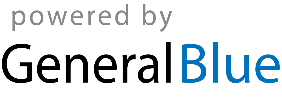 